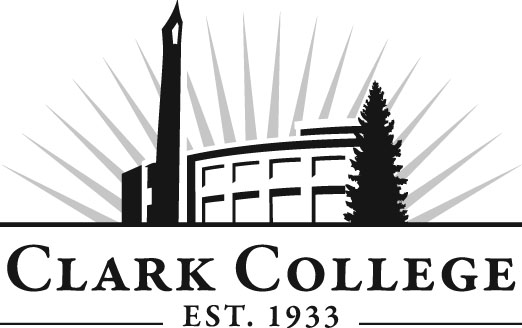 Pharmacy Tech Advisory CommitteeMeeting AgendaDate: Tuesday, February 3, 2015Time: 6:00 p.m.Meeting Location:  Clark College at WSU-V, Room 102Agenda ItemExpected OutcomeTimeCall Meeting to Order – Committee ChairN/AWelcome and Introductions – Committee ChairNew members/guests introduced5 min.Approval of Minutes from Last Meeting – ChairSeptember 30, 2014Corrections indicated and/or approval of minutes as written.5 min.Office of Instruction Updates- Advisory Committee Business-Committee roster/Show of hands-parking passAdvisory Committee Recognition event – Weds., March 18, 2015, 7:30 a.m. – 9:00 a.m. Regional economist Scott Bailey will be guest speaker5 min.Director/division chair ReportCrosswalk update15 min.Work Plan-Committee Chair and Program Director/Division ChairVision statementOnline course offeringsImplement strategies as outlined in work plan.  If necessary, identify work groups.35 min.Old Business-Follow-up- Committee ChairPyxis machine integration/Interdisciplinary Ed.Curriculum revision timelineCurricular review/changesHeW Grant update, Trisha Haakonstad20 min.New BusinessPTEC conference 2015Committee Bylaws reviewNew business items are addressed by the committee.20 min.Summary of follow-up action items – Committee ChairSummary of follow-up actions communicated to the committee.5 min.Establish next meeting date and adjournment  – Committee ChairMeeting date established.5 min.